OPTOMETRY VICTORIA SOUTH AUSTRALIAAnnual Golf Day - Monday 29 March, 2021Peninsula Kingswood Country Golf Club	   Optometry Victoria South Australia (OV/SA) members and guests are invited to join us for a game of golf on the prestigious Peninsula Kingswood Country Golf Club. OV/SA’s annual golf day aims to raise funds for charity to improve eye health outcomes for disadvantaged communities.Peninsula Kingswood Country Golf Club is an elite club that offers the very best golf with state of the art facilities and is located 35 minutes’ drive from Melbourne in the Frankston/Peninsula region. Our event will be held on the north course at the club which is ranked 4th in Victoria. 	This social golf day is in its 98th year and is open to beginners through to the experienced golfer. The program includes individual Stableford and Ambrose events with plenty of prizes on offer and the opportunity to get your name on the prestigious perpetual golf day trophy.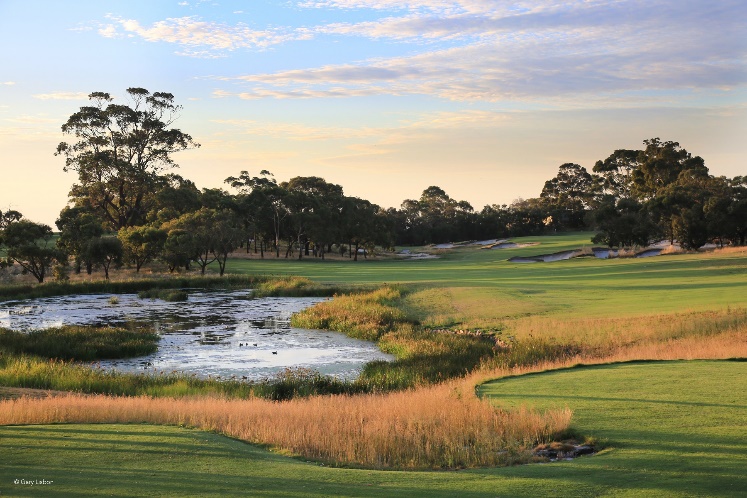 REGISTRATION FORM - OV/SA ANNUAL GOLF DAY
Monday 29 March, 2021 – Kingswood Peninsula Country Golf Club$150 per head - Includes Green Fees, light lunch and evening Cocktail FunctionPlayer 1 - Name:  Address:  Mobile:  	Email: OA Member Number:   M  GA Number:     Handicap:         Affiliation (Please tick one): 	    Optometrist	   Optical Industry	      Other  	Competition:	    Stableford 	   OR	   Ambrose   Player 2 - Name:  Address:  Mobile:  	Email: OA Member Number:   M  GA Number:     Handicap:         Affiliation (Please tick one): 	    Optometrist	   Optical Industry	      Other  	Competition:	    Stableford 	   OR	   Ambrose   Player 3 - Name:  Address:  Mobile:  	Email: OA Member Number:   M  GA Number:     Handicap:         Affiliation (Please tick one): 	    Optometrist	   Optical Industry	      Other  	Competition:	    Stableford 	   OR	   Ambrose   Player 4 - Name:  Address:  Mobile:  	Email: OA Member Number:   M  GA Number:     Handicap:         Affiliation (Please tick one): 	    Optometrist	   Optical Industry	      Other  	Competition:	    Stableford 	   OR	   Ambrose   PAYMENT DETAILSPlease charge my:       Visa  		  Mastercard    	Amount $   
Card Number:  	
CVV:  		Expiry Date:  
Cardholder’s Name:   The Golf Day ProgramRegister Individually or groups of fourRegistration opens 11.30am on the dayRound of 18 – shot gun start at 12.30pmField limited to 100 playersPro Golfer on courseIncluded in ticket priceGreen feesLunch on arrivalCocktail functionProfessional golfer challengeTrophies and awards presentationLots of prizes to be wonGolf Day Fee $150Valued at $250 per headTo Register:Complete the registration form and email to l.busuttil@optometry.org.auOr call Lisa on 03 9652 9100